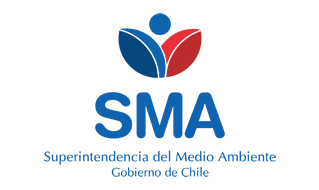 
INFORME DE FISCALIZACIÓN AMBIENTAL
Normas de Emisión
REDES DE AGUA DULCE PINGUINO LTDA. 
DFZ-2020-1124-X-NE


Fecha creación: 27-04-2020

1. RESUMEN
El presente documento da cuenta del informe de examen de la información realizado por la Superintendencia del Medio Ambiente (SMA), al establecimiento industrial “REDES DE AGUA DULCE PINGUINO LTDA.”, en el marco de la norma de emisión NE 90/2000 para el reporte del período correspondiente entre ENERO de 2018 y DICIEMBRE de 2018.Entre los principales hallazgos se encuentran:  - No reportar con la frecuencia por parámetro solicitada2. IDENTIFICACIÓN DEL PROYECTO, ACTIVIDAD O FUENTE FISCALIZADA
3. ANTECEDENTES DE LA ACTIVIDAD DE FISCALIZACIÓN
4. ACTIVIDADES DE FISCALIZACIÓN REALIZADAS Y RESULTADOS
	4.1. Identificación de la descarga
	4.2. Resumen de resultados de la información proporcionada
* En color los hallazgos detectados.
5. CONCLUSIONES
6. ANEXOS
RolNombreFirmaAprobadorPATRICIO WALKER HUYGHE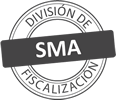 ElaboradorVERONICA ALEJANDRA GONZALEZ DELFINTitular de la actividad, proyecto o fuente fiscalizada:
SERVICIOS Y COMERCIALIZACION PINGUINOS LIMITADA
Titular de la actividad, proyecto o fuente fiscalizada:
SERVICIOS Y COMERCIALIZACION PINGUINOS LIMITADA
RUT o RUN:
77941480-9
RUT o RUN:
77941480-9
Identificación de la actividad, proyecto o fuente fiscalizada:
REDES DE AGUA DULCE PINGUINO LTDA. 
Identificación de la actividad, proyecto o fuente fiscalizada:
REDES DE AGUA DULCE PINGUINO LTDA. 
Identificación de la actividad, proyecto o fuente fiscalizada:
REDES DE AGUA DULCE PINGUINO LTDA. 
Identificación de la actividad, proyecto o fuente fiscalizada:
REDES DE AGUA DULCE PINGUINO LTDA. 
Dirección:
LLANQUIHUE, REGIÓN DE LOS LAGOS
Región:
REGIÓN DE LOS LAGOS
Provincia:
LLANQUIHUE
Comuna:
LLANQUIHUE
Motivo de la Actividad de Fiscalización:Actividad Programada de Seguimiento Ambiental de Normas de Emisión referentes a la descarga de Residuos Líquidos para el período comprendido entre ENERO de 2018 y DICIEMBRE de 2018Materia Específica Objeto de la Fiscalización:Analizar los resultados analíticos de la calidad de los Residuos Líquidos descargados por la actividad industrial individualizada anteriormente, según la siguiente Resolución de Monitoreo (RPM): 
- SISS N° 5245/2008Instrumentos de Gestión Ambiental que Regulan la Actividad Fiscalizada:La Norma de Emisión que regula la actividad es: 
- 90/2000 ESTABLECE NORMA DE EMISION PARA LA REGULACION DE CONTAMINANTES ASOCIADOS A LAS DESCARGAS DE RESIDUOS LIQUIDOS A AGUAS MARINAS Y CONTINENTALES SUPERFICIALESPunto DescargaNormaTabla cumplimientoMes control Tabla CompletaCuerpo receptorN° RPMFecha emisión RPMPUNTO 1 ESTERO SIN NOMBRE  AFL. LAGO LLANQUIHUENE 90/2000Tabla 3-ESTERO SIN NOMBRE AF. LAGO LLANQUIHUE524522-12-2008Período evaluadoN° de hechos constatadosN° de hechos constatadosN° de hechos constatadosN° de hechos constatadosN° de hechos constatadosN° de hechos constatadosN° de hechos constatadosN° de hechos constatadosN° de hechos constatadosN° de hechos constatadosPeríodo evaluado1-23456789Período evaluadoInforma AutoControlEfectúa DescargaReporta en plazoEntrega parámetros solicitadosEntrega con frecuencia solicitadaCaudal se encuentra bajo ResoluciónParámetros se encuentran bajo normaPresenta RemuestraEntrega Parámetro RemuestraInconsistenciaEne-2018SISISISISISISISISINO APLICAFeb-2018SISISISISISISINO APLICANO APLICANO APLICAMar-2018SISISISISISISINO APLICANO APLICANO APLICAAbr-2018SISISISISISISINO APLICANO APLICANO APLICAMay-2018SISISISISISISINO APLICANO APLICANO APLICAJun-2018SISISISINOSISISISINO APLICAJul-2018SISISISINOSISINO APLICANO APLICANO APLICAAgo-2018SINOSINO APLICANO APLICANO APLICANO APLICANO APLICANO APLICANO APLICASep-2018SINOSINO APLICANO APLICANO APLICANO APLICANO APLICANO APLICANO APLICAOct-2018SINOSINO APLICANO APLICANO APLICANO APLICANO APLICANO APLICANO APLICANov-2018SISISISISISISINO APLICANO APLICANO APLICADic-2018SISISISISISISINO APLICANO APLICANO APLICAN° de Hecho ConstatadoExigencia AsociadaDescripción del Hallazgo4Reportar con la frecuencia por parámetro solicitadaEl titular no informa en su autocontrol la totalidad de las muestras solicitadas para los parámetros indicados en su programa de monitoreo, correspondiente al período: 
- PUNTO 1 ESTERO SIN NOMBRE  AFL. LAGO LLANQUIHUE en el período 06-2018
- PUNTO 1 ESTERO SIN NOMBRE  AFL. LAGO LLANQUIHUE en el período 07-2018N° AnexoNombre AnexoNombre archivo1Anexo Informe de Fiscalización - Informes de EnsayoAnexo Informes de Ensayo REDES DE AGUA DULCE PINGUINO LTDA..zip2Anexo Informe de Fiscalización - Comprobante de EnvíoAnexo Comprobante de Envío REDES DE AGUA DULCE PINGUINO LTDA..zip3Anexo Informe de FiscalizaciónAnexo Datos Crudos REDES DE AGUA DULCE PINGUINO LTDA..xlsx